　　　　　　　　　　　　　　　　　　　　　　令和2年5月吉日　　　　　　　　　　　　　　　　　　　　　　　　　　　高知県介護支援専門員連絡協議会中央西ブロック　　　　　                                           　　　　　　　　織田ひとみ　090-4973-7055中央西ブロック研修会のご案内急速に普及しているオンライン会議。私たちもいつか参加や開催をするでしょう。その時がオンラインのデビューとならないように体験しておきましょう。実際にZoomを使用したオンライン研修です。ご自身で行うインストールや入室作業から学びは始まります。ハラハラ、ドキドキのオンラインデビュー。サポート体制もありますので是非、ご参加ください。研修目的：オンライン会議を体験して参加できるようになる。オンライン会議開催方法の基本を学ぶ。オンライン研修　　　　　　　　　　　　【初級】　　　　　　　　　　　　　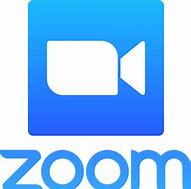 「ってオンライン会議について学ぶ」日時：令和2年6月21日（日）　10：00～11：30 参加方法：カメラ付PC（スマートホン・タブレットでも可）からＺoomで参加　別紙「Ｚｏｏｍインストール～入室の方法」参照　　入室テスト日有：６／２０（土）14:00～17:30の間講師　：株式会社　エナジード　様（人材育成・コンサル事業）参加費：正会員　1,000円　　・　非会員、その他　2,000円　申し込み及び参加方法　　申し込み期限：６月１7日（水）参加するＰＣ、スマートホン、タブレットからメールで申し込み　→　　ｈ.09049737055@gmail.com　　記載事項  ：　氏名　・会員OR非会員ORその他　・連絡先電話番号　・所属事業所名研修時に聞きたい質問があれば記入参加費振込み　振込先　四国銀行／越知支店　普通５１２１４３４名義　　高知県介護支援専門員連絡協議会中央西ブロック　ブロック長　織田ひとみ①②共に確認できたら、申し込みを受けたアドレスに研修当日のＺoom研修のＵＲＬ、ID、パスワードを送信します。（ＵＲＬが6/18中に届かない場合は6/19　１5時迄に下記の電話番号にご連絡下さい）各自がZoomをインストールしておく。（別紙「Ｚｏｏｍインストール～入室の方法」参照）テスト日：６/２０(土)１４：００～１７：３０の間は入室テストと担当者への電話相談ができます。研修当日の環境で入室、画像、音声のテストをして当日に備える。別紙のテスト日入室URL、ID、パスワードを使用。研修日：６/２１（日）１０：００　　１５分前から入室可能。③でメール送信した研修日当日のＵＲＬ、ID、パスワードから５分前には入室して下さい。　　　　　　　　　　　　　　　